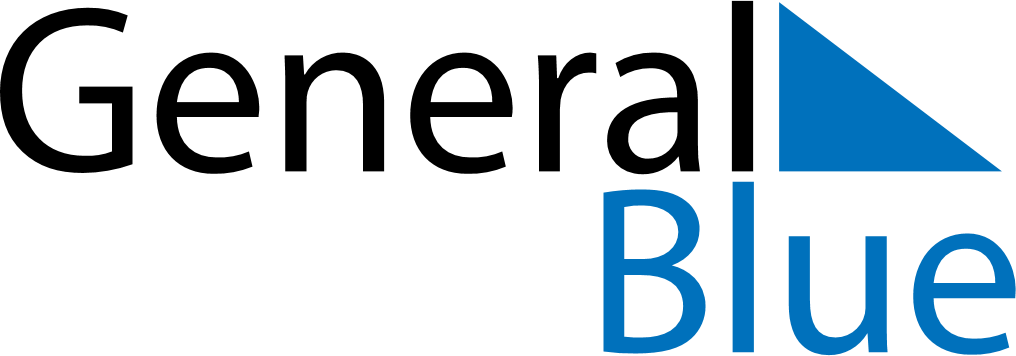 December 2030December 2030December 2030December 2030December 2030December 2030GrenadaGrenadaGrenadaGrenadaGrenadaGrenadaSundayMondayTuesdayWednesdayThursdayFridaySaturday1234567Camerhogne Folk Festival8910111213141516171819202122232425262728Christmas DayBoxing Day293031NOTES